Name: _______________________________________________________ HOUR: _______Segments Review Day 2- HWDirections: Use the number line for questions 1-3 to determine lengths of segments. 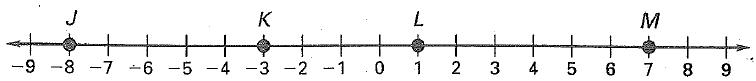 1. 	=			2. 	=				3. =4. Find x. 							5.  List the pairs of congruent segments. 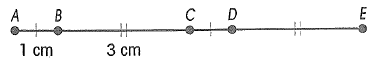 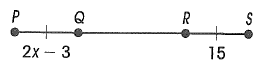 6. 								7. 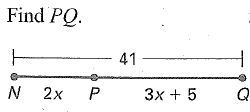 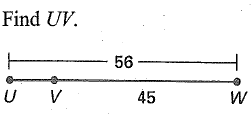 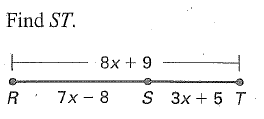 8. 								9. KM = 58, Kl = 3x2 – 7x – 3, LM = x2 + 5x – 29, find LM.  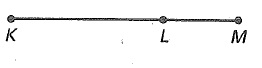 Midpoints with Algebra: In each diagram, M is the midpoint of the segment. Find the indicated length.  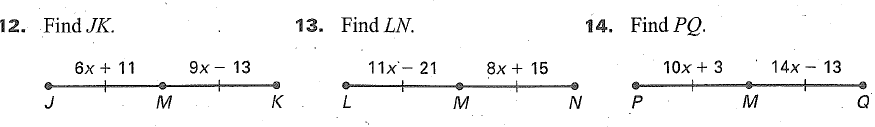 10. 								11. 12. Point M is the midpoint of segment AB. AM = -2x2 – 9 - 1 and MB = 12x2 + 5 – 5.  Find x and AB.REVIEW: Find the slope distance and midpoint for the following segments. 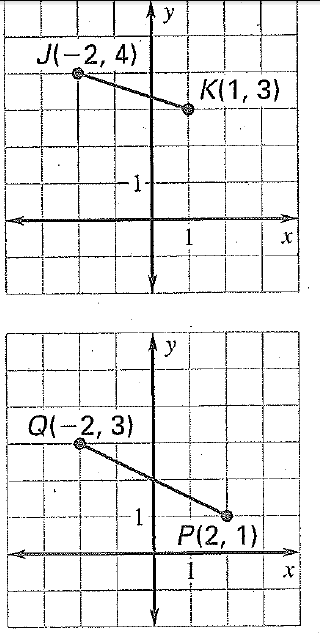 13. 								14. Drawing Figures: 15. <1 and <2 are linear pairs. 				16. <3 and <4 are vertical angles. 17. is and angle bisector of < WXZ. 		18. l  and  l  